Change the Script Social Media AdsDirections:  To download an image, right-click on the image, select “Save As Picture” and save it to the desired destination. 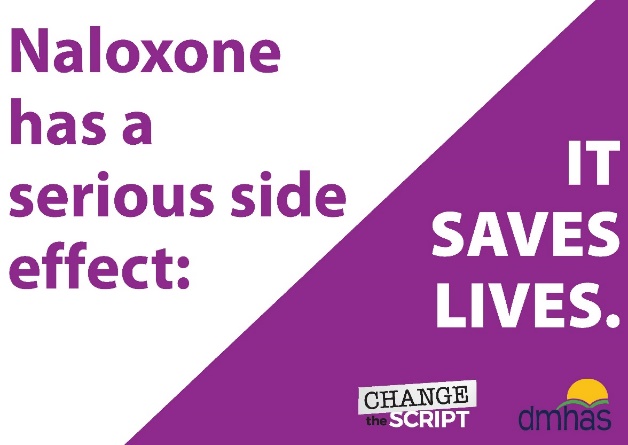 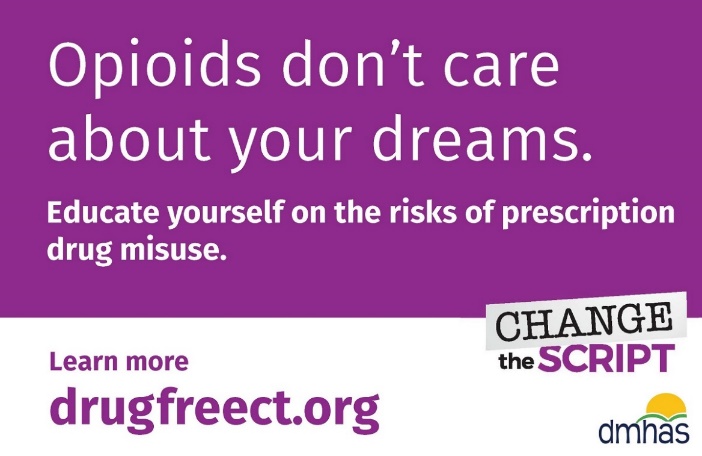 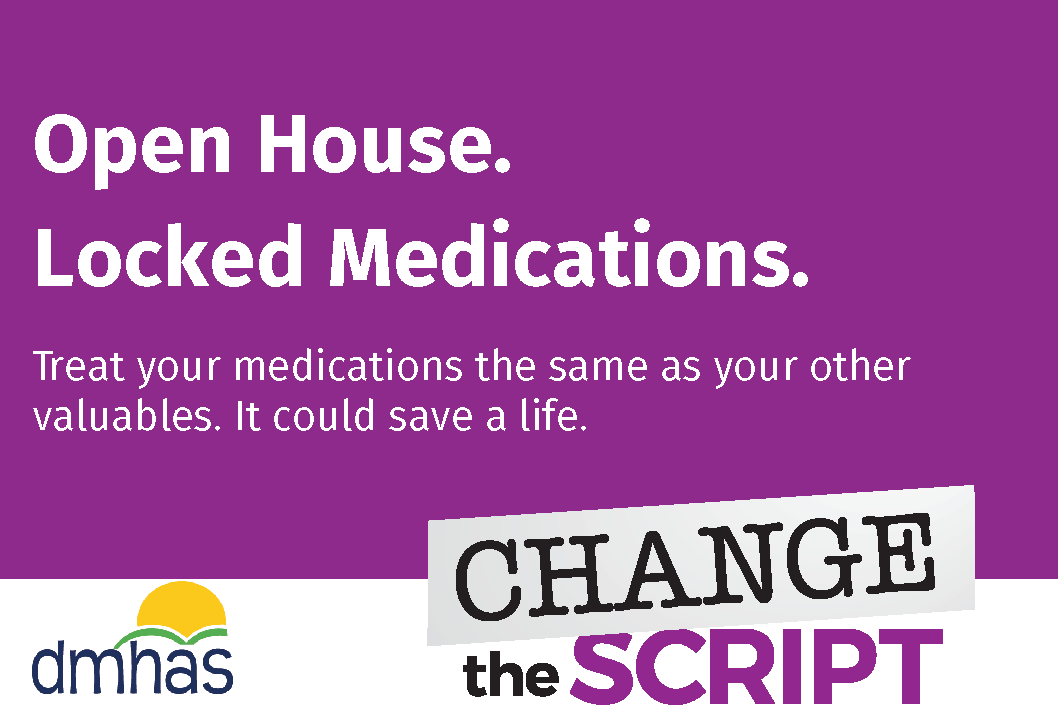 